ARMENIA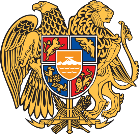 24 January 202240th Session of the UPR Working GroupReview of Togo Delivered by Mrs. Zoya Stepanyan, First Secretary, Permanent Mission of ArmeniaPresident,Armenia welcomes the delegation of Togo and wishes it successful review. Against the background of ongoing health crises, Armenia welcomes measures undertaken by the Togolese Government in fighting HIV and AIDS and malaria. We also acknowledge the steps taken to decrease maternal and infant mortality and recommend to redouble the efforts in this regard. Armenia welcomes the fact the National preventive mechanism under OPCAT has been established in National Human Rights Commission and recommends to take necessary steps to ensure adequate financing for this vitally important institution. We welcome reforms that resulted in better educational infrastructure and increased school enrolment rates for children. We recommend to center further efforts on the right to education for girls, especially those living in rural areas. Armenia took note of the information provided on the fight against child labor and recommends to enhance the cooperation with UN Human rights mechanisms to fight all forms child abuse.